INDICAÇÃO Nº 6156/2017Sugere ao Poder Executivo Municipal a troca de lâmpada em caráter de urgência na Rua Freire de Andrade defronte ao nº 685 no bairro Parque Olaria, neste município. Excelentíssimo Senhor Prefeito Municipal, Nos termos do Art. 108 do Regimento Interno desta Casa de Leis, dirijo-me a Vossa Excelência que, por intermédio do Setor competente, promova a manutenção de troca de lâmpada na Rua Freire de Andrade defronte ao nº 685 no bairro Parque Olaria, neste municípioJustificativa:Este vereador foi procurado por munícipes residentes do bairro Parque Olaria, solicitando a troca da lâmpada no referido local, pois a mesma já esta queimada há algum tempo, causando insegurança á população, já que os moradores trafegam pela via durante a madrugada, quando vão ao trabalho.Plenário “Dr. Tancredo Neves”, em 02 de agosto de 2017.JESUS VENDEDOR-Vereador / Vice Presidente-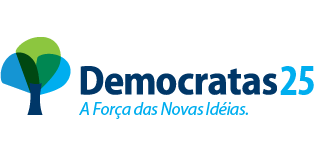 